Mon 3rd 	Feria (27th week in Ordinary Time)We offer Harvest ThanksgivingsTue 4th  	St Francis of Assisi	 We pray for the Franciscans08.30	Morning Prayer09.00	Mass10.00	St Mary’s School Harvest Service14.15	Churches Together Committee Meeting	(at URC)17.00	Vespers19.00	Bell ringing practise20.00	Bible Study Group (at The Vicarage)Wed 5th  	FeriaWe pray for our Bible Study Group09.00	Clergy Leadership Programme 	(at the Diocesan Office)19.00	Vespers19.30	MassThur 6th  	Feria We pray for our School Governors08.30	Morning Prayer12.15 	Mass16.30	Full Governing Body Meeting	(at St Mary’s School)18.30	Governor Development Session	(at St Mary’s School)Fri 7th  	Our Lady of the Rosary  We pray for the Needy & the Hungry07.30	Morning Prayer08.00	Mass09.00	Collective Worship (at St Mary’s School)17.00	VespersSat 8th  	FeriaWe pray for Ethan Bonner to be Baptised09.00	Morning Prayer	20th Sunday after TrinityWe pray for our Parish18.00	First Mass of SundaySun 9th  	08.00	Mass 09.00	Morning Prayer10.00	Sung Mass and Holy Baptism 	Ethan BonnerDetails for the following week’s pew sheet to be sent to Father Mark by Thursday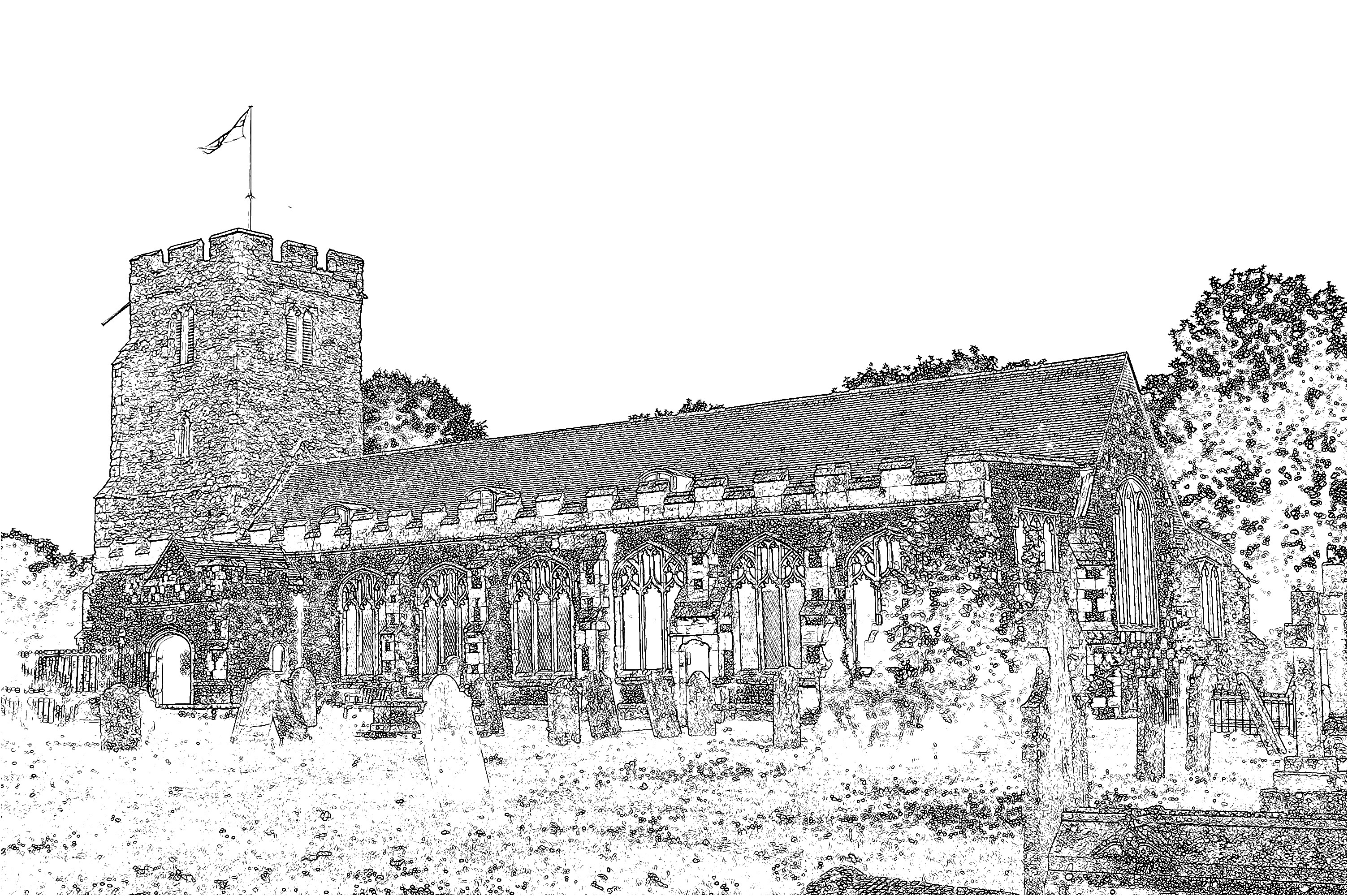 Welcome to our Celebration TodayThe Walsingham room is available as a crèche room for young people who need a break during the service. The Sidespersons have bags of toys for younger visitors to use during the service. At the end of Mass, please stay and join us for coffee and refreshments. The green books have the Order of Service in them, while the hymns are found in the bigger green book. The numbers are as follows:Music at the Sung Mass                                        NEHProcess. 	Come, ye thankful people, come	259Offertory	All creatures of our God and King	263Comm.	For the beauty of the earth	285Process. 	We plough the fields, and scatter	262Mass Setting  	M   Readings for Sunday 9th October:          First Reading:  2 Kings 5:1-3. 7-15cPsalm:  Psalm 111Second Reading:  2 Timothy 2:8-15Gospel:  Luke 17:11-19 Harvest ThanksgivingWe keep our harvest thanksgiving today. We thank local organisations that have decorated the window ledges in Church. Our Harvest this year will go to support the Mustard Seed Appeal, details below.Mustard Seed Appeal The Archbishop of Canterbury has spoken out about creating a more just financial system to help millions of people who are struggling with debt. Following successful pilot work in two regions, the plan is for a national roll out to tackle the issue head-on. The Archbishop of Canterbury’s Mustard Seed Appeal is raising vital funds to make this happen. Churches throughout the country are organising fundraising events for the Mustard Seed Appeal as we work together to build a just financial system. If you would like to contribute, please place your donation in the separate plate at the back of Church.Memorial GardenOur landscape gardener will begin the hard landscaping this coming Wednesday. The work should take about six weeks, but there should be no disruption to services or our access to the Church building. Some of the spoil will be used to fill the hollows on the Church Green, this will be graded and seeded as the work draws to a conclusion. BaptismNext Sunday we look forward to welcoming Ethan Bonner, his parents and Godparents, as they prepare for Ethan’s Baptism.Parish ContactsVicar:                        Fr Mark North SSC 01621 782071                                           frmarknorth@btinternet.comChurchwarden:                  Beth Greaves 01621 786296		                      Tony Young 01621 929309Parish Website:                  www.stmarysburnham.co.uk   and 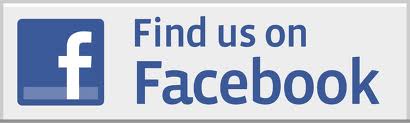 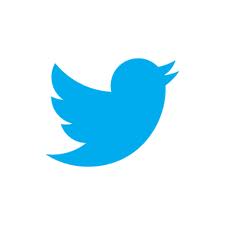 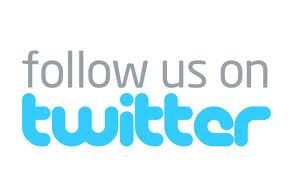 